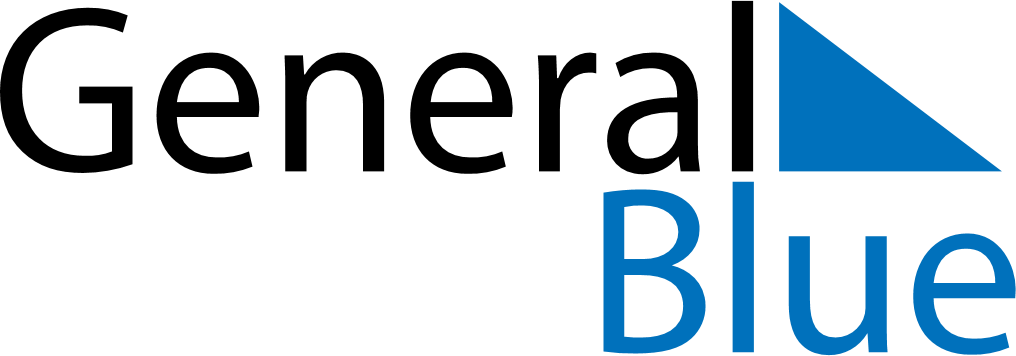 December 2019December 2019December 2019December 2019United Arab EmiratesUnited Arab EmiratesUnited Arab EmiratesSundayMondayTuesdayWednesdayThursdayFridayFridaySaturday12345667National Day8910111213131415161718192020212223242526272728293031